Аппликация  «Ежик из природного материала»- Отгадайте загадку:Сто иголок не простых, Едут яблоки на них. Вместо шубки лишь иголки. Не страшны ему и волки. Колкий шар, не видно ножек, Звать его конечно…Ёжик пришёл из леса и принёс  корзинку с природными материалами.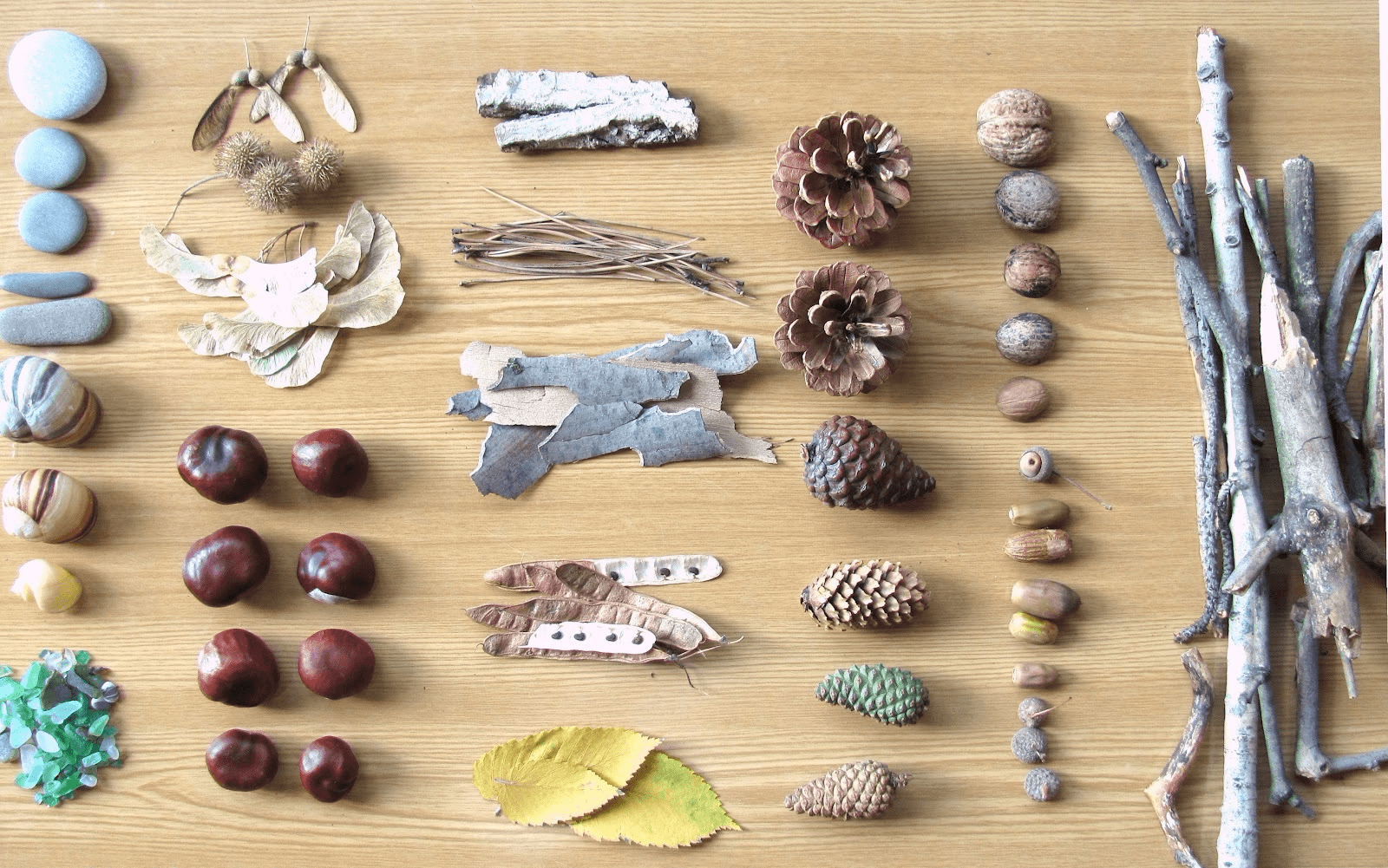 Спасибо тебе ёжик. Давайте вместе рассмотрим, что же это за подарки из леса. Дети рассматривают шишки, жёлуди, листочки, палочки и т. д., отвечают на вопросы «Где это можно встретить? », «На каких деревьях растёт?», «Какого цвета? ».-Как можно назвать одним словом все эти предметы?- Природные материалы, т. к. они встречаются в природе.Да, в лесу есть много интересного. Поэтому наш дом - лес нужно беречь и охранять. Лес – это наше богатство.-Что вы знаете о ёжике? Как выглядит ежик?-Правильно, он колючий у него маленькие лапки, есть мордочка с глазками, носиком и маленьким ротиком. Мордочка у ежа маленькая с вытянутым носом, вся покрытая короткими серыми волосками. Черные, как бусинки, глаза кажутся умными,но видит ежик плохо, а вот нюх у него прекрасный. Лапки у ежа короткие с маленькими коготками.-Что я еще забыла?Ну, конечно же, колючки! А для чего они ему нужны?-Давайте посмотрим видео про ёжика: https://www.youtube.com/watch?v=RNs4KZN5AT8-Что нового вы узнали?Работа по изготовлению аппликации с опорой на презентацию-Перейдите по ссылке:  https://znanio.ru/media/prezentatsiya_master_klass_lesnoj_yozhik_podelka_iz_prirodnogo_materiala-72758и выполняйте все этапы работы с опорой на слайд.-Сегодня вы ближе познакомились с лесным зверьком – ежом, узнали о нем много нового. А также вы хорошо поработали: ежики получились замечательные, они очень похожи на своих лесных братьев, такие же забавные и колючие. Я думаю, что с такими иголками вашим ежикам не страшен ни волк, ни лиса.Ребята, а вы знаете, что ежику не всегда нравились его колючки. Хотите узнать, что такое могло случиться, чтобы ежик понял, как они ему необходимы?Прочитайте  стихотворение П. Воронько «ЕЖИК»:«Ежик маленький сердит, он колючками покрыт:-У других пушок и шерстка, и не колко, и не жестко.Почему достались мне сто колючек на спине?Серый волк подкрался сзади,Но с клубком не смог он сладить:Нос и губы наколол и голодный в лес ушел».